МУНИЦИПАЛЬНОЕ БЮДЖЕТНОЕ ДОШКОЛЬНОЕ ОБРАЗОВАТЕЛЬНОЕ УЧРЕЖДЕНИЕ «ДЕТСКИЙ САД №9» ПРЕДГОРНОГО МУНИЦИПАЛЬНОГО РАЙОНА СТАВРОПОЛЬСКОГО КРАЯУтверждаю:                                                               И.о.заведующей МБДОУ № 9      ____________________ Т.Г.Капленко                                                            « ___  »_______________________2019г.Сценарий Спортивного мероприятия в средней и старшей группе «Семейный вечер здоровья»Подготовила воспитатель:Караблина Н.В.Ситникова М.С.с. Новоблагодарное2019г.Сценарий спортивного праздника «Семейный вечер здоровья»Участники: дети средней и старшей группы, родители (законные представители), болельщики, жюри.Цель:- Привлечь детей и их родителей к занятиям физической культурой и спортом. Доставить детям и родителям удовольствие от совместных занятий физкультурой, способствовать развитию положительных эмоций, чувства взаимопомощи.- Пропагандировать значение физической культуры как средства достижения физической красоты, силы, ловкости и выносливости.Оборудование: музыкальное сопровождение, флажки для голосования, ведро с игрушками (для каждой команды), обручи (по 5 штук), мячи, кубики, эмблемы команд, медали и грамоты для награждения команд.Место проведения: спортивный зал.Ход мероприятияВедущий 1:На спортивную площадкуПриглашаем всех сейчас,Праздник спорта и здоровьяНачинается у нас.Ведущий 2:Внимание! Внимание!Без лишних слов за дело!Даёшь соревнованияСильных, ловких, смелых!Ведущий 1: Добрый день, дорогие друзья, Мы очень рады видеть Вас на нашем празднике  «Семейный вечер здоровья». Сегодня пройдут семейные состязания самых смелых и решительных, самых находчивых и веселых семейных команд. Поприветствуем их!
Звучит « Спортивный марш», участники соревнований заходят в зал и строятся в 2 команды. Ведущий 2: Сегодня участники будут соревноваться в быстроте, силе, ловкости, находчивости. Участвовать в наших соревнованиях будут две команды: команда «Спорт» и команда «Чемпион». За каждую победу в соревновании команда получает один флажок. У кого больше будет флажков – та команда и победила.Ведущий 1: Ну а поможет нам в этом наше уважаемое жюри: (представить членов жюри)Ведущий 2: Ну а теперь внимание начинаем наши соревнования. Прошу команды занять свои места и капитанов представить свои команды.1 команда: Команда «Спорт»Наш девиз:2 команда: Команда «Чемпион»Наш девиз:Мы в команде все важныМы в команде все дружныВсе равны, как на подборКаждый в спорте чемпионВедущий 1: Внимание! Внимание! Начинаем наши соревнования!Ведущий 2:1. Первый конкурс «Дружная семейка».На старте стоит папа (мама), ребенок. По сигналу папа с обручем обегает финиш, бежит за мамой. Папа с мамой, держась за обруч, обегают финиш, бегут за ребенком. Ребенок входит в обруч, втроем обегают финиш и возвращаются на стартовую линию. 2. Второй конкурс «Оббеги кубики змейкой»Чередуясь, ребенок - родитель. Каждому участнику команды необходимо пробежать змейкой между кубиками, при этом их не задеть. У линии старта передают эстафету следующему.3. Третий конкурс «Передай мяч».Чередуясь, ребенок - родитель. Первый участник бежит на финиш, прокатывает мяч участнику своей команды в руки и бегом возвращается в конец колонны. Следующий участник, поймав мяч, бежит на финиш, прокатывает мяч следующему участнику и т.д. Ведущий 1: Отдохнуть пришла пора! Вот такая вам игра: вам понравится она, вам вопрос хочу задать - ваше дело отвечать. Если вы со мной согласны - отвечайте хором братцы: «Это я, это я, это все мои друзья». Если не согласны вы - то в ответ молчите.1. Отвечайте хором, вмиг, Кто здесь самый баловник?2. Я спрошу сейчас у всех, Кто здесь любит песни, смех.3. Кто привык у вас к порядку, утром делает зарядку?4. Кто из вас скажите братцы, забывает умываться?5. И еще один вопрос, Кто себе не моет нос?Ведущий 2: Молодцы. Ну а теперь продолжим наши соревнования, команды занимайте свои места.4. Четвертый конкурс: «Барон Мюнхгаузен» на ядре (мяч)
Чередуясь, ребенок - родитель. Ядро зажато между ног, нужно доскакать до финиша и обратно, передать ядро следующему по очереди.5. Пятый конкурс: «Помощники» Чередуясь, ребенок - родитель. У родителя в руках ведро с игрушками. По команде он начинает раскладывать игрушки в обручи (5 обручей), лежащие перед ним на полу. Пустое ведро передает ребенку, который эти игрушки собирает и передает следующему родителю и т. д.6. Шестой конкурс: «Бег с препятствием»Чередуясь, ребенок - родитель. Первый участник добегает до обруча, лежащего на полу, продеть обруч через себя, добежать до финиша и вернуться обратно бегом. Передать эстафету следующему и встать в конец колонны.Ведущий 1: И снова отдохнуть пришла пора (дети и взрослые выполняют разминку под музыку, в соответствии с текстом)Ведущий 2: Команды приглашаются на построение для подведения итогов соревнованияНу что ж, окончены соревнования,Пора подводить нам спортивный итогОтлично все справились с заданиямиИ в этом нам спорт, безусловно, помог.Подведение итогов соревнований.Награждение (вручение медалей и грамот)Ведущий 1:Поприветствуем еще раз наших спортсменов, поблагодарим их за участие и приглашаем совершить круг почета.Звучит марш «Герои спорта» Музыка А. Пахмутова Слова Н. Добронравов.Ведущий 2:Соревнования наши закончены. Спасибо командам, жюри и болельщикам.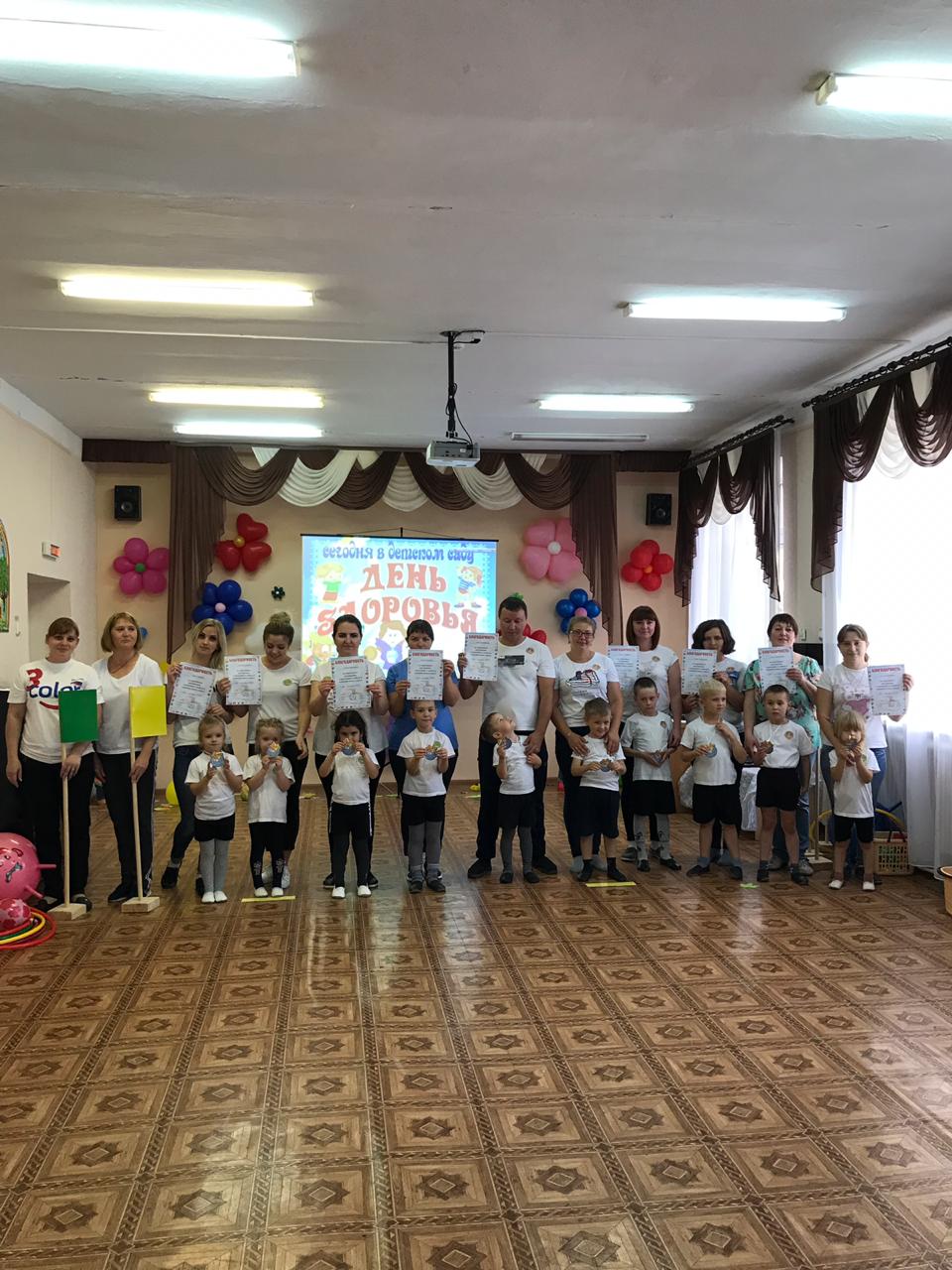 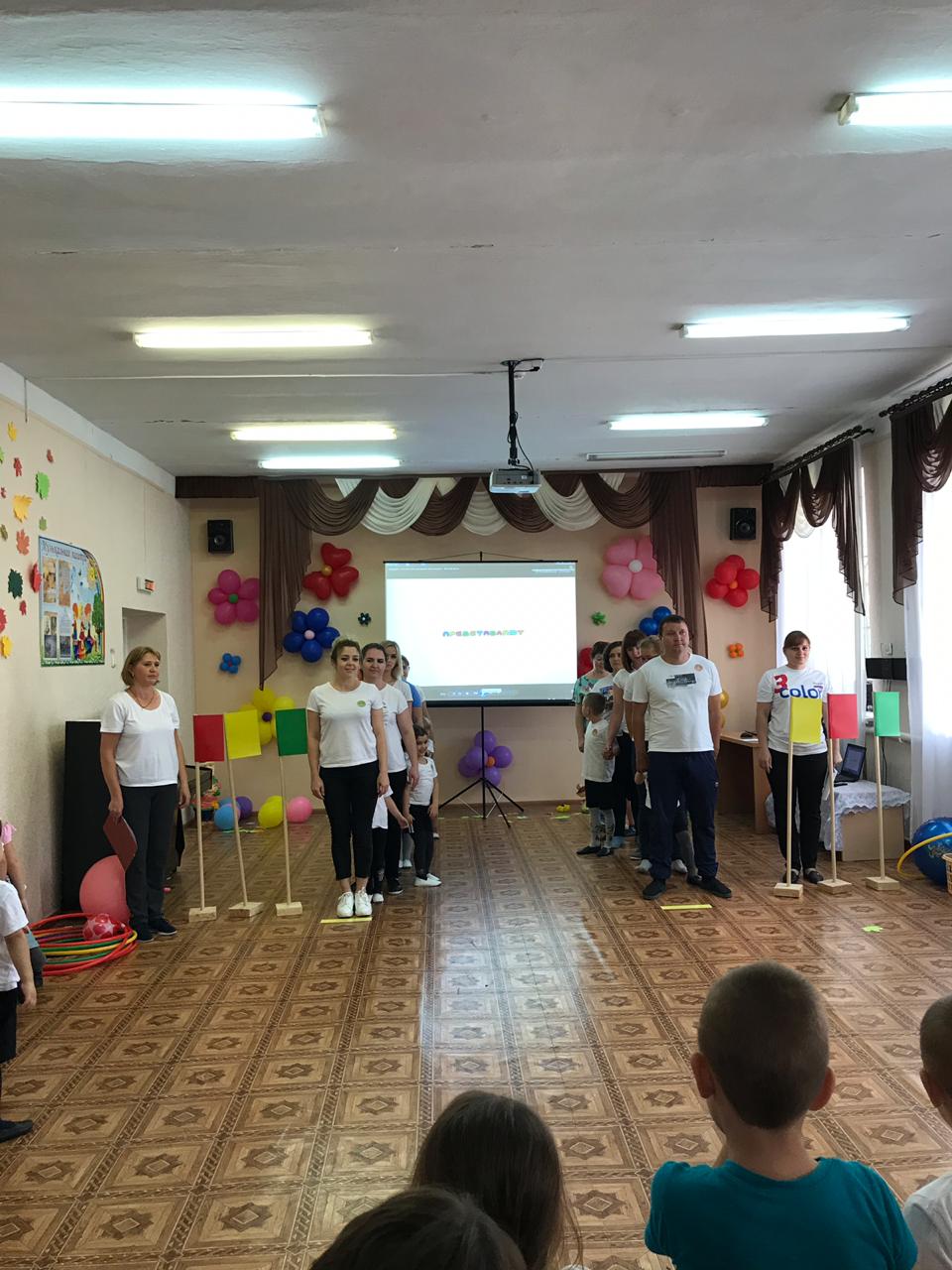 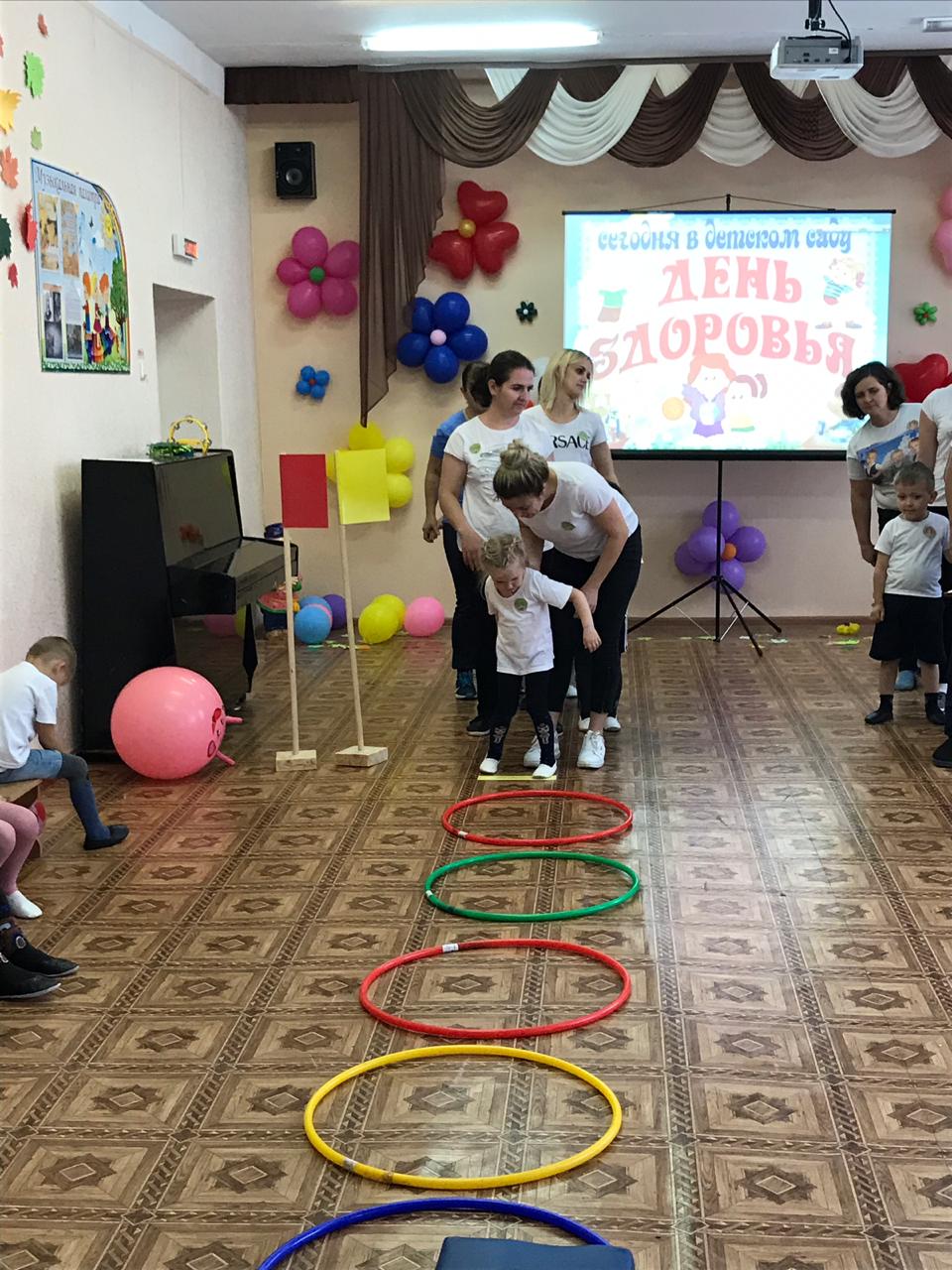 